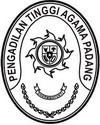 Nomor	: W3-A/             /OT.01.2/II/2022		Februari 2022Lampiran	: Sembilan dokumenPerihal	: Dokumen SAKIP PTA Padang Tahun 2021Yth. Sekretaris Mahkamah Agung RIJl. Medan Merdeka Utara No. 9-13Jakarta Pusat - DKI JakartaSehubungan dengan surat Sekretaris Mahkamah Agung nomor 3112/SEK/OT.01.1/12/2021 tanggal 13 Desember 2021 perihal Penyampaian Dokumen SAKIP, bersama ini kami kirimkan Dokumen SAKIP PTA Padang tahun 2021. Demikian kami sampaikan sebagai laporan dari Pengadilan Tinggi Agama Padang.Wassalam,KetuaZein Ahsan